Всероссийская  акция «День без пластиковой упаковки»Ссылки на фото и видеоматериал  размещенный в социальных сетях с указанием хэштегов: 
#ДеньОтказаОтПластика, #ОтказывайсяОтПластикаКакЯиМояСемья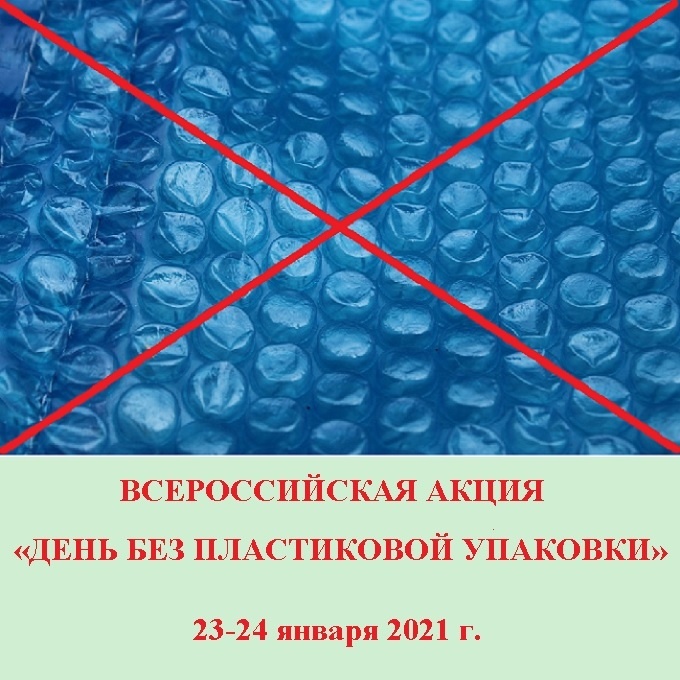 1 https://www.instagram.com/p/CKbDS7ciUrw/?igshid=50eg0tp5q6532  https://vk.com/wall565419160_374?w=wall565419160_3743 https://www.instagram.com/p/CKZXQoFCu0z/4 https://www.instagram.com/p/CKZkgMwCBbf/5 https://www.instagram.com/p/CKbYjI3itp5/6 https://www.instagram.com/p/CKbDNSRJOUq/7 https://www.instagram.com/p/CKZkzzuJYeQ/8 https://www.instagram.com/p/CKZYV2RJF6W/9 https://www.instagram.com/p/CKZNpaNJjEd/10 https://www.instagram.com/p/CKZNfa3pYDS/11 https://www.instagram.com/p/CKYs-XFp0aj/12 https://www.instagram.com/p/CKYR0-0JGlO/13 https://www.instagram.com/p/CKYSBySJ6xk/14 https://vk.com/id565419160?w=wall-55509982_130315 https://vk.com/school13imbaltina?w=wall-55509982_130416 https://vk.com/school13imbaltina?w=wall-55509982_130217 https://vk.com/wall359814606_5618 https://www.instagram.com/p/CKbE8wEpg7g/?igshid=1sgwo0cpajgou19 https://www.instagram.com/p/CKbFnHAJJeP/20 https://sun-sverdlovsk.ucoz.net/news/pomogi_svoej_planete/2021-01-24-3921 https://twitter.com/6QkdmpjYpDvMlrK/status/135329014836514816122 https://vk.com/wall21283594_67723 https://nsportal.ru/albom/2021/01/24/denotkazaotplastika24 https://www.instagram.com/p/CKbWuSPpuBv/?igshid=zv20n25 https://region67.region-systems.ru/School.aspx?IdU=school29smol&Id=74692&IdP=10&IdA26 https://cloud.mail.ru/stock/j4s5ieYbiZeHT5wASg9c3XWr27 https://vk.com/smolenskschool33?w=wall395322744_3628 https://vk.com/smolenskschool33?w=wall395322744_3529 https://vk.com/smolenskschool33?w=wall-186691576_47830 https://vk.com/smolenskschool33?w=wall-186691576_47731 https://vk.com/smolenskschool33?w=wall-186691576_47632 https://vk.com/smolenskschool33?w=wall15584484_212533 https://vk.com/smolenskschool33?w=wall2901817_103134 https://vk.com/smolenskschool33?w=wall-186691576_47035 https://vk.com/smolenskschool33?w=wall92887314_51436 https://vk.com/smolenskschool33?w=wall92887314_51237 https://vk.com/smolenskschool33?w=wall-186691576_46538 https://vk.com/smolenskschool33?w=wall-186691576_464